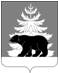 РОССИЙСКАЯ ФЕДЕРАЦИЯИРКУТСКАЯ ОБЛАСТЬАдминистрацияЗиминского районного муниципального образованияП О С Т А Н О В Л Е Н И Е                         от 12.10.2023                          г. Зима                             № 358 Об организации подготовки населенияв области гражданской обороны и защиты от чрезвычайных ситуаций природного и техногенного характера на территорииЗиминского районаВо исполнение Федерального закона от 12.02.1998  № 28-ФЗ «О гражданской обороне», Федерального закона от 21.12.1994 № 68-ФЗ «О защите населения и территорий от чрезвычайных ситуаций природного и техногенного характера», Федерального закона от 06.10.2003 № 131-ФЗ «Об общих принципах организации местного самоуправления в Российской Федерации», постановления Правительства Российской Федерации от 18.09.2020  № 1485 «Об утверждении Положения о подготовке граждан Российской Федерации, иностранных граждан и лиц без гражданства в области защиты от чрезвычайных ситуаций природного и техногенного характера», постановления Правительства Российской Федерации от 2 ноября 2000 года № 841 «Об утверждении Положения о подготовке населения в области гражданской обороны», руководствуясь статьями 22,46  Устава Зиминского районного муниципального образования, администрация Зиминского районного муниципального образованияПОСТАНОВЛЯЕТ:1. Отделу по гражданской обороне и чрезвычайным ситуациям администрации Зиминского районного муниципального образования (далее – отдел по ГО и ЧС):осуществлять планирование и организацию проведения мероприятий 
по подготовке населения  Зиминского района к защите от опасностей, возникающих при военных конфликтах или вследствие этих конфликтов, а также при чрезвычайных ситуациях природного и техногенного характера;организовать и осуществлять информирование населения и пропаганду знаний в области гражданской обороны и защиты от чрезвычайных ситуаций природного и техногенного характера на территории Зиминского района;осуществлять планирование, организацию и проведение ежегодных тематических учений и тренировок по гражданской обороне и защите населения и территорий от чрезвычайных ситуаций, с привлечением к участию руководящего состава администрации Зиминского районного муниципального образования, глав муниципальных образований Зиминского района и организаций, находящихся на территории Зиминского района независимо от форм собственности, в полномочия которых, входит решение вопросов по защите населения и территорий от чрезвычайных ситуаций, а также уполномоченных работников и председателей соответствующих комиссий;осуществлять организационно-методическое руководство и контроль за подготовкой руководителей, уполномоченных работников, личного состава формирований и служб организаций, в полномочия которых решение вопросов по защите населения и территорий от чрезвычайных ситуаций, председателей комиссий по чрезвычайным ситуациям и противопожарной безопасности в области гражданской обороны и защиты от чрезвычайных ситуаций природного и техногенного характера;осуществлять организационно-методическое руководство и контроль за созданием и деятельностью учебно-консультационных пунктов для подготовки неработающего населения в области гражданской обороны и защиты от чрезвычайных ситуаций природного и техногенного характера на территории Зиминского района;организовать своевременное внесение и корректировку сведений о пройденном обучении в регистр подготовки должностных лиц и специалистов гражданской обороны, муниципального звена территориальной подсистемы Иркутской области единой государственной системы предупреждения и ликвидации чрезвычайных ситуаций (далее - ТП РСЧС), организаций, осуществляющих деятельность на территории Зиминского района независимо от форм собственности;осуществлять предоставление в вышестоящие органы управления ТП РСЧС, надзорные органы государственной власти сведений о подготовке руководителей и уполномоченных работников органов местного самоуправления и организаций в области гражданской обороны и защиты от чрезвычайных ситуаций природного и техногенного характера.2. Руководителям отраслевых (функциональных) органов администрации Зиминского района, руководителям организаций, осуществляющим свою деятельность на территории Зиминского района независимо от форм собственности, в полномочия которых входит решение вопросов по гражданской обороне и защите населения и территорий от чрезвычайных ситуаций:обеспечивать повышение квалификации руководителей, уполномоченных работников, личного состава формирований и служб организаций, в полномочия которых входит решение вопросов по защите населения и территорий от чрезвычайных ситуаций, председателей комиссий по чрезвычайным ситуациям и противопожарной безопасности в области гражданской обороны и защиты от чрезвычайных ситуаций природного и техногенного характера не реже одного раза в 5 лет;предоставлять в отдел по ГО и ЧС актуальные сведения о пройденной подготовке в области гражданской обороны и защиты от чрезвычайных ситуаций природного и техногенного характера руководителей и преподавателей предмета «Основы безопасности жизнедеятельности» подведомственных образовательных учреждений, расположенных на территории Зиминского района ежегодно в срок до 15 декабря;осуществлять организацию и проведение для лиц, впервые назначенных на должность, связанную с выполнением обязанностей в области гражданской обороны и защиты от чрезвычайных ситуаций, кроме руководителей формирований и служб, получение дополнительного профессионального образования в области гражданской обороны и защиты от чрезвычайных ситуаций в течение первого года работы;осуществлять организацию и проведение в отношении работников подведомственных организаций вводного инструктажа по гражданской обороне, а также инструктажа по действиям в чрезвычайных ситуациях при приеме на работу в течение первого месяца работы, в последующем – не реже одного раза в год;создать и поддерживать в рабочем состоянии соответствующую учебно-материальную базу;планировать и проводить учения и тренировки по гражданской обороне, а также принимать участие в ежегодных тематических учениях и тренировках по гражданской обороне и защите от чрезвычайных ситуаций природного и техногенного характера, проверках приемных эвакуационных пунктов, пунктов временного размещения пострадавшего населения, проводимых администрацией Зиминского районного муниципального образования.3. Признать утратившим силу постановление администрации Зиминского районного муниципального образования от 21.09.2021 № 690 «Об организации подготовки населения в области гражданской обороны и защиты от чрезвычайных ситуаций природного и техногенного характера на территории Зиминского района».4. Настоящее постановление опубликовать в информационно-аналитическом, общественно-политическом еженедельнике «Вестник района»  и разместить на официальном сайте администрации Зиминского районного муниципального образования www.rzima.ru в информационно-телекоммуникационной сети «Интернет».5. Настоящее постановление вступает в силу после дня его официального опубликования.6. Контроль исполнения настоящего постановления  оставляю за собой.Мэр Зиминского районного муниципального образования                                                                                    Н.В. Никитина                                                      